Checkbook RegisterComplete the checkbook registers for each bill payment, paycheck received, ATM cash withdrawal.  Record each check number, transaction code, date, and a description of the transaction.  Calculate your account balance after each entry.  Transaction codes:  AD = Automatic Deposit, AP = Automatic Payment, ATM = Cash Withdrawal,             DC = Debit Card, SC = Service Charge.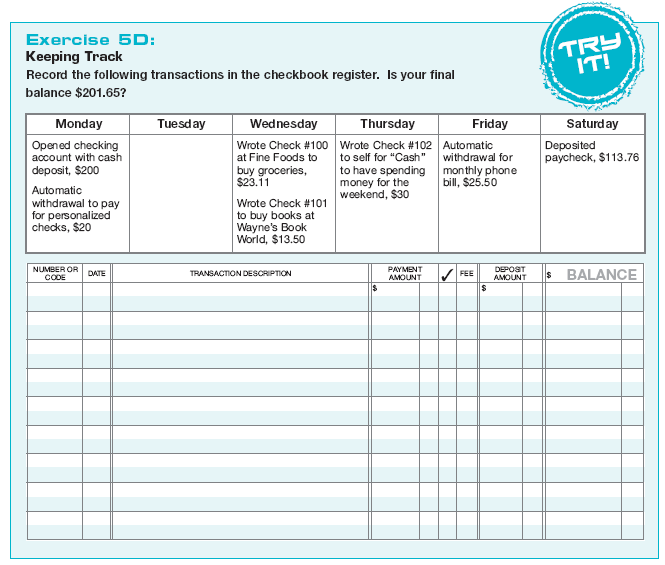 